Section  2.1          Food Chains, Food Webs, and Energy FlowFood ChainA model that shows how food energy passes (flows) from organism to organism.Food chain begins with a source of energy (usually the sun).Plants trap energy from the sun and convert it into a form that can be stored in food.Animals eat the plants to obtain this energy.In a food chain the arrows show the direction in which the energy flows from organism to organism.Producers in Food ChainsPlants and phytoplankton in food chains are producers.Producers can make their own food because they contain chlorophyll.Chlorophyll is a green chemical that traps the energy of the sun.Photosynthesis: process where producers use the trapped energy to make food.During photosynthesis the trapped energy is used to convert carbon dioxide gas and water into foods such as sugar and starch. As a result of photosynthesis, oxygen gas is released back into the air.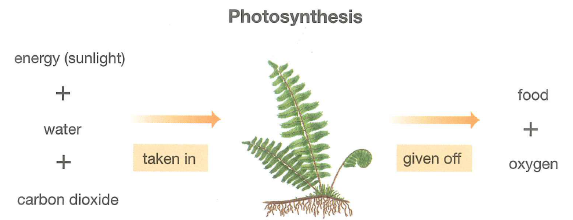 Consumers in Food ChainsConsumers follow (come after) producers in a food chain.The carnivore at the end is known as the top consumer.A consumer’s only source of energy is producers or other consumers.A consumer gets the energy it needs by breaking down high energy foods, such as sugars and starch, in process known as cellular respiration.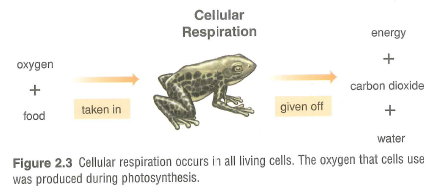 Cellular respiration occurs inside all living cells.During cellular respiration, oxygen is used to help break down the high energy foods.Carbon dioxide water and energy are released.This energy is used to carry out all functions of life, such as growing repairing tissue, breathing, and digestion.Food WebsA food web shows the network of interconnected food chains in an ecosystem.A food web is more realistic than a food chain because it shows the feeding relationships in ecosystems.Producers are usually eaten by many different consumers.Most consumers are usually eaten by more than one kind of predator.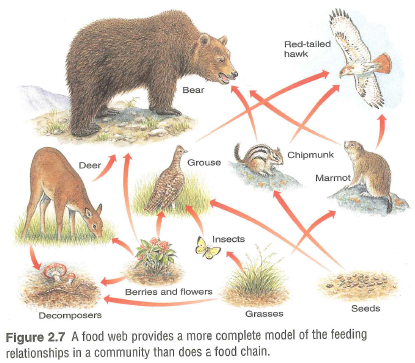 Pyramid of NumbersPyramid of numbers shows how many organisms are at each level in an ecosystem.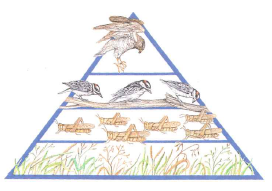 Pyramid of numbers includes the same organisms that are in the food chain, but the size of each level shows the number of organisms involved.There are always a large number of producers at the bottom and fewer organisms at the top.Energy Flow The transfer of energy that begins with the sun and passes from one organism to the next in a food chain.Only a small amount of energy is stored in the body tissues because most of it is used for life processes.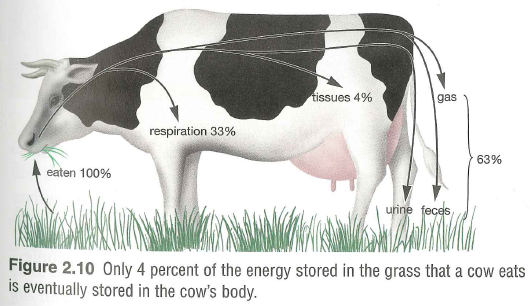 